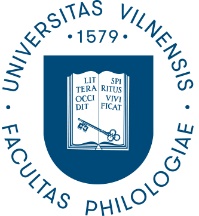 VILNIAUS UNIVERSITETOFILOLOGIJOS FAKULTETASMOKSLO KOLEGIJOS ELEKTRONINIO BALSAVIMO PROTOKOLAS                                                 2020-06-12 Nr. (1.5E) 180000-KT-75Dalyvavo doc. dr. Nijolė Juchnevičienė, prof. dr. Roma Kriaučiūnienė, dr. Jūratė Levina, dr. Laura Vilkaitė-Lozdienė, prof. dr. Nijolė Maskaliūnienė, prof. dr. Irina Melnikova, prof. dr. Meilutė Ramonienė, dr. Artūras Ratkus, doc. dr. Erika Sausverde.1. SVARSTYTA. Kristinos Rutkowskos ir Stanisławos Niebrzegowskos-Bartmińskos sudaryto straipsnių rinkinio „Vertybės lietuvių ir lenkų pasaulėvaizdyje“ recenzentų skyrimas.Siūloma skirti du recenzentus iš Lietuvos ‒ prof. Aloyzą Gudavičių ir doc. Barbarą Dvilevič (VDU), ir du ‒ iš Lenkijos: prof. Maciej Rak (Jogailaičių universitetas Krokuvoje) ir prof. Aleksandrą Niewiarą (Silezijos universitetas).NUTARTA. Vienbalsiai pritarta, kad Kristinos Rutkowskos ir Stanisławos Niebrzegowskos-Bartmińskos sudaryto straipsnių rinkinio „Vertybės lietuvių ir lenkų pasaulėvaizdyje“ recenzentais būtų skiriami prof. Aloyzas Gudavičius, doc. Barbara Dvilevič (VDU), prof. Maciej Rak (Jogailaičių universitetas Krokuvoje) ir prof. Aleksandra Niewiara (Silezijos universitetas).Mokslo kolegijos pirmininkė	              	prof. dr. Nijolė MaskaliūnienėPosėdžio sekretorė	dr. Birutė Gudelienė